Bewegung für die Zukunft!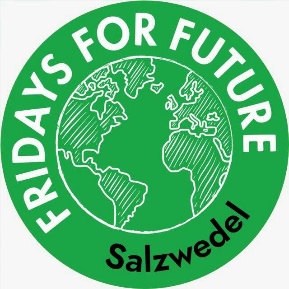 Liebe SalzwedelerInnen,der ökologische Fußabdruck gibt an, wie viel Land- und Wasserfläche jeder Mensch benötigt, um seinen Ressourcenverbrauch zu decken. Durch unseren ausschweifenden Lebensstil ist diese benötigte Fläche stets größer als eigentlich vorhanden und entspricht momentan in Deutschland 3,2 Erden! Diese Zahl ergibt sich zu 60% durch den hohen CO2- Ausstoß unseres Landes, denn zur Stromerzeugung, zum Heizen und zur Fortbewegung mit dem Auto oder Flugzeug werden Kohle, Erdöl und Erdgas, unsere fossilen Brennstoffe, unter Abgabe von Kohlenstoffdioxid verbrannt. Davon abgesehen, dass wir durch den viel zu hohen Ressourcenverbrauch unsere eigene Zukunft und die gefährden, verursachen wir mit den CO2- Emissionen auch noch den Klimawandel, der bereits deutlich spürbar ist!Nun liegt es an jedem Einzelnen von uns: Wir müssen den Ausstoß von CO2 stoppen! Das gelingt nur durch den Umstieg auf erneuerbare Energien zur Stromerzeugung und den Abbau der Kohlekraftwerke sowie durch eine Verkehrswende. Dafür ist die Politik verantwortlich. Doch auch wir (Salzwedeler) Bürger können ab sofort Energie und fossile Brennstoffe sparen, indem wir bewusster mit ihnen umgehen. Für eine Zukunft ohne Kriege um die letzten Ressourcen und bewohnbaren Orte müssen wir alle aufwachen und gemeinsam kämpfen!Mit unserer Challenge ,,Bewegung für die Zukunft“ möchten wir euch den Einstieg in ein nachhaltigeres Leben erleichtern, in dem wir beim Verkehrssektor ansetzen:  Damit sich der Klimawandel nicht zu besagter Klimakatastrophe entwickelt, müssen wir Menschen vom Auto auf Züge, Fahrräder und unsere Füße umsteigen. Das ist viel öfter möglich, als wir meist denken, vor allem bei kürzeren Strecken innerhalb Salzwedels. Brauchen wir wirklich immer unser eigenes Auto? Ist es nicht auch möglich, für gewisse Wege die Fahrräder herauszuholen, zu Fuß zu gehen oder Fahrgemeinschaften zu bilden? Denkt im Rahmen unserer Challenge über diese Fragen nach!Wir werden vom 19. Juni bis 25. Juni die Schritte von 200 Personen zählen. Gemeinsam wollen wir 2.030.000 Schritte schaffen. Diese Zahl steht symbolisch für 2030, denn Deutschland muss bis 2030 alle Kohlekraftwerke abgeschaltet haben, um die Erderwärmung auf 1,5 °C zu begrenzen.                                                                                                                                     Jeder, der mindestens sechs Jahre alt ist, ist herzlich eingeladen, sich an der Challenge zu beteiligen. Es gibt keine Altersbegrenzung nach oben. Den Teilnehmern, die in ihrer Altersklasse die meisten Schritte zu Fuß, mit dem Fahrrad oder Rollstuhl zurückgelegt haben, winken neben dem guten Gefühl, etwas zur Verkehrswende beizutragen, tolle Preise!Habt ihr jetzt Lust bekommen, mitzumachen? Dann schnappt euch ein Anmeldeformular, füllt es aus und gebt es bis zum 14.06.2019 in der Salzwedeler Bibliothek ab, oder meldet euch online an. Wir hoffen auf eine rege Beteiligung an unserer Challenge, um den ökologischen Fußabdruck Deutschlands und eines jeden von uns nachhaltig zu verkleinern, und wünschen euch viel Spaß beim Bewegen!Fridays for Future Salzwedel